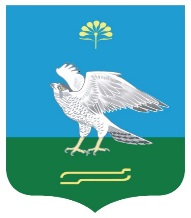 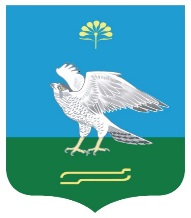                                                                        № 29                                                              Об утверждении положения об оплате труда работников, занимающих должности и профессии, не отнесенные к должностям муниципальной службы Республики Башкортостан и осуществляющих техническое обеспечение деятельности Администрации сельского поселения Зильдяровский сельсовет муниципального района Миякинский район Республики Башкортостан        В соответствии со статьей 135 Трудового кодекса Российской Федерации, пунктом 2 статьи 53 Федерального закона от 6 октября 2003 года №131-ФЗ «Об общих принципах организации местного самоуправления в Российской Федерации», постановлением Правительства Республики Башкортостан от 29.03.2022 г. № 109 «Об индексации нормативов формирования расходов на оплату труда в органах местного самоуправления в Республике Башкортостан» постановления правительства от 30.03.2022 №123 «О повышении оплаты труда работников, осуществляющих обеспечение деятельности государственных органов Республики Башкортостан, а также отдельных государственных учреждений Республики Башкортостан» в целях обеспечения социальных гарантий работников, занимающих должности и профессии, не отнесенные к должностям муниципальной службы Республики Башкортостан, и осуществляющих техническое обеспечение деятельности  Администрации сельского поселения Зильдяровский сельсовет муниципального района Миякинский район Республики Башкортостан,          ПОСТАНОВЛЯЮ:        1.Утвердить Положение об оплате труда работников, занимающих должности и профессии, не отнесенные к должностям муниципальной службы Республики Башкортостан, и осуществляющих техническое обеспечение деятельности Администрации сельского поселения Зильдяровский сельсовет муниципального района Миякинский район Республики Башкортостан, согласно приложению №.1        2.Утвердить размеры  должностных окладов работников, занимающих должности и профессии, не отнесенные к должностям муниципальной службы Республики Башкортостан, и осуществляющих техническое обеспечение деятельности Администрации сельского поселения Зильдяровский сельсовет муниципального района Миякинский район Республики Башкортостан, согласно приложению № 2.        3.Постановление Администрации сельского поселения Зильдяровский сельсовет муниципального района Миякинский район Республики Башкортостан от 27 мая 2021 года № 24 «Об утверждении Положения об оплате труда работников, занимающих должности  и профессии, не отнесенные к муниципальным должностям и должностям муниципальной службы, и осуществляющих техническое обеспечение деятельности Администрации» считать утратившими силу.        4.Настоящие постановление распространяется на правоотношения, возникшие с 1 апреля 2022 года.Глава сельского поселения                                       З.З.ИдрисовПриложение №1к постановлению главысельского поселенияЗильдяровский сельсоветмуниципального района Миякинский районРеспублики Башкортостан                                                                                                                 № 29    от   13.05.2022 годаПОЛОЖЕНИЕОБ ОПЛАТЕ ТРУДА РАБОТНИКОВ, ЗАНИМАЮЩИХ ДОЛЖНОСТИИ ПРОФЕССИИ, НЕ ОТНЕСЕННЫЕ К ДОЛЖНОСТЯММУНИЦИПАЛЬНОЙ СЛУЖБЫ РЕСПУБЛИКИ БАШКОРТОСТАН,И ОСУЩЕСТВЛЯЮЩИХ ТЕХНИЧЕСКОЕ ОБЕСПЕЧЕНИЕ ДЕЯТЕЛЬНОСТИI. ОБЩИЕ ПОЛОЖЕНИЯ1. Настоящее Положение об оплате труда работников, занимающих должности и профессии, не отнесенные к муниципальным должностям, и осуществляющих техническое обеспечение деятельности Администрации сельского поселения Зильдяровский сельсовет муниципального района Миякинский район Республики Башкортостан (далее - Положение) определяет оплату труда и материального стимулирования работников, занимающих должности и профессии, не отнесенные к муниципальным должностям, и осуществляющих техническое обеспечение деятельности Администрации сельского поселения Зильдяровский сельсовет муниципального района Миякинский район Республики Башкортостан.       Настоящее Положение разработано в соответствии с постановлением Правительства Республики Башкортостан утвержденные Постановлением Правительства Республики Башкортостан от 24 декабря 2013 года 610 "Об утверждении нормативов формирования расходов на оплату труда в органах местного самоуправления в Республике Башкортостан" (с последующими изменениями), в целях обеспечения социальных гарантий работников, занимающих должности и профессии, не отнесенные к муниципальным должностям, и осуществляющих техническое обеспечение деятельности Администрации сельского поселения Зильдяровский сельсовет муниципального района Миякинский район Республики Башкортостан.2. Оплата труда работников, занимающих должности и профессии, не отнесенные к должностям муниципальной службы Республики Башкортостан, и осуществляющих техническое обеспечение деятельности Администрации сельского поселения Зильдяровский сельсовет муниципального района Миякинский район Республики Башкортостан (далее - работники), состоит из: должностного оклада, тарифной ставки; надбавок к должностному окладу, тарифной ставке:а) за выслугу лет руководителям, специалистам и служащим;б) за сложность, напряженность и высокие достижения в труде;в) за классность;г) районного коэффициента;д)премий по результатам работы;е)материальной помощи;ж)доплат к должностному окладу, тарифной ставке.3. Размеры должностных окладов (тарифной ставки) работникам устанавливаются согласно приложению к настоящему Положению.4. Работникам выплачиваются:4.1. Ежемесячная надбавка к должностному окладу за сложность, напряженность и высокие достижения в труде в размере от 70 до 100 процентов должностного оклада;      Условия выплаты ежемесячной надбавки за сложность, напряженность и высокие достижения в труде устанавливаются руководителем органа местного самоуправления, в котором осуществляется трудовая деятельность.    Ежемесячная надбавка к должностному окладу за сложность, напряженность и высокие достижения в труде устанавливается распоряжением руководителя органа местного самоуправления при приеме на работу, перемещении на другую работу и в ходе исполнения трудовых обязанностей работниками и выплачивается из фонда оплаты труда в размере от 70 до 100 процентов должностного оклада (тарифной ставки).   Основными критериями для установления размера ежемесячной надбавки за сложность, напряженность и высокие достижения в труде являются:а) профессиональный уровень исполнения трудовых обязанностей;б) сложность, срочность выполняемой работы;в) опыт работы по специальности и занимаемой должности;г) компетентность при выполнении наиболее важных, сложных и ответственных работ;д) качественное выполнение работ высокой напряженности и интенсивности (большой объем, систематическое выполнение срочных и неотложных поручений, а также работ, требующих повышенного внимания).   Ежемесячная надбавка за сложность, напряженность и высокие достижения в труде выплачивается работникам одновременно с выплатой должностных окладов (тарифных ставок) за соответствующий месяц, включается в заработок, на который начисляется районный коэффициент, и учитывается при исчислении среднего заработка в порядке, установленном законодательством.    4.2. Ежемесячная надбавка за выслугу лет к должностному окладу в следующих размерах:Ежемесячные надбавки к должностному окладу за выслугу лет начисляются работникам на должностной оклад.4.3. Премии по результатам работы (размер премий определяется исходя из результатов деятельности работника).5. При утверждении фондов оплаты труда сверх суммы средств, направляемых для выплаты должностных окладов работникам с учетом районного коэффициента, предусматриваются следующие средства на выплату (в расчете на год):ежемесячной надбавки за сложность, напряженность и высокие достижения в труде - в размере 8,5-кратной суммы должностных окладов работников с учетом районного коэффициента;ежемесячной надбавки за выслугу лет - в размере 3-кратной суммы должностных окладов работников с учетом районного коэффициента;премий по результатам работы:а) специалистам и служащим - в размере 4-кратной суммы должностных окладов соответствующих работников с учетом районного коэффициента;б) рабочим - в размере 6-кратной суммы должностных окладов соответствующих работников с учетом установленных надбавок, доплат и районного коэффициента;материальной помощи - в размере 2-кратной суммы должностных окладов работников;установленных настоящим Положением надбавок и доплат по другим основаниям.6. Премирование работников по результатам работы производится в пределах установленного фонда оплаты труда, исходя из результатов деятельности работников за фактически отработанное время в отчетном периоде, и выплачивается по истечении месяца, в размере рабочим – 50 процентов должностного оклада (тарифной ставки).6.1. Решением руководителя при наличии экономии фонда оплаты труда размер премии работников по результатам работ, указанный в пункте 6 Положения, может быть пересмотрен с возможностью пересмотра учетного периода выплаты премии.6.2. Премирование работников по результатам работ включается в заработок, на который начисляется районный коэффициент, и учитывается при исчислении среднего заработка в порядке, установленном законодательством.6.3. Премии рабочим и водителям начисляются с учетом районного коэффициента, всех надбавок и доплат.7. Рабочим устанавливаются следующие надбавки и доплаты, средства для выплаты которых предусматриваются при утверждении фондов оплаты труда, с учетом фактически назначенных размеров:доплаты:а) рабочим - за работу во вредных или опасных условиях и на тяжелых работах (согласно типовому перечню, установленному для рабочих, занятых на тяжелых работах и работах с вредными условиями труда);б) водителям служебных легковых автомобилей - за ненормированный рабочий день в размере 50 процентов должностного оклада;надбавки:а) водителям автомобилей - за отработанное в качестве водителя время в следующих размерах:водителям 2-го класса - 25 процентов должностного оклада;водителям 1-го класса - 50 процентов должностного оклада;б) уборщицам производственных и служебных помещений - за использование в работе дезинфицирующих средств в размере 10 процентов должностного оклада.8. При совмещении профессий (должностей), расширении зон обслуживания, увеличении объема работы или исполнении обязанностей временно отсутствующего работника без освобождения от работы, определенной трудовым договором, работнику производится доплата.      Размер доплаты устанавливается по соглашению сторон трудового договора с учетом содержания и (или) объема дополнительной работы.      Выплаты указанных доплат осуществляются за счет экономии по фонду оплаты труда.9. В пределах фонда оплаты труда при предоставлении ежегодного оплачиваемого отпуска работникам один раз в календарном году оказывается материальная помощь в размере двух должностных окладов (тарифных ставок).9.1. Материальная помощь вновь принятым работникам выплачивается пропорционально отработанному времени. Данная выплата осуществляется на основании распоряжения о предоставлении работнику ежегодного оплачиваемого отпуска либо его части (не менее 14 календарных дней).9.2. Решением руководителя при наличии экономии фонда оплаты труда работникам, при предъявлении ими подтверждающих документов, оказывается материальная помощь в следующих случаях:а) смерти супруга (супруги), родителей, детей работника - по заявлению работника, в размере фонда оплаты труда;б) в связи с бракосочетанием работника - по заявлению работника, в) в связи с рождением ребенка у работника - по заявлению работника, г) по заявлению родственников в связи со смертью работника - выплачивается единовременно одному из близких родственников (супругу, родителям, детям, брату, сестре) или иному лицу, оплачивающему похороны, - д) по заявлению родственников в связи со смертью бывшего работника - выплачивается единовременно одному из близких родственников (супругу, родителям, детям, брату, сестре) или иному лицу, оплачивающему похороны, - е) иных случаях, по решению руководителя.9.3. В случае если оба супруга (родителя) являются работниками администрации материальная помощь в связи с бракосочетанием и рождением ребенка выплачивается только одному работнику.9. Выплаты, указанные в пунктах 6, 8, 9 Положения, производятся на основании распоряжения руководителя органа местного самоуправления.                                                                                                              Приложение №2                                                                                             к постановлению Администрации	сельского поселения	Зильдяровский  сельсовет	муниципального района	Миякинский район	Республики Башкортостан                                                                                                      от «13 » мая  2022 г.№ 29Месячные тарифные ставки работников, занимающих должности и профессии, не отнесенные к должностям муниципальной службы Республики Башкортостан, и осуществляющих техническое обеспечение деятельности Администрации сельского поселения Зильдяровский сельсовет муниципального района Миякинский район Республики БашкортостанПримечания:   к 5 разряду относится выполнение работ по управлению легковымиавтомобилями всех типов;     при работе на двух-трех типах автомобилей (легковом, грузовом,автобусе и т.п.), а также при выполнении всего комплекса работ поремонту и техническому обслуживанию управляемого автомобиля вслучае отсутствия специализированной службы техническогообслуживания автомобилей тарифные ставки водителям повышаются наодин разряд.При стаже работы       	    Размер надбавки     (в процентах)     от 3 до 8 лет                  10   свыше 8 лет до 13 лет          15свыше 13 лет до 18 лет         20       свыше 18 лет до 23 лет         25     свыше 23 лет                   30   Наименование профессийМесячныетарифныеставки*, рублейВодитель автомобиля 5 разряда4557Уборщик производственных и служебных помещений4232